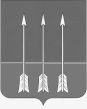 Администрация закрытого административно-территориальногообразования Озерный Тверской областиП О С Т А Н О В Л Е Н И Е09.11.2023                                                                                                        № 135   О мерах поддержки членов семей отдельных категорий граждан Российской Федерации, принимающих (принимавших) участие в специальной военной операцииВ соответствии с Федеральным законом от 27.05.1998 № 76-ФЗ «О статусе военнослужащих», в целях реализации Указа Президента Российской Федерации от 21.09.2022 № 647 «Об объявлении частичной мобилизации в Российской Федерации», постановления Правительства Тверской области от 12.10.2022 № 573-пп «О направлениях мер поддержки членов семей отдельных категорий граждан Российской Федерации, принимающих (принимавших) участие в специальной военной операции», в соответствии со статьей 36 Устава ЗАТО Озерный администрация ЗАТО Озерный постановляет:1. Установить, что меры поддержки предоставляются проживающим на территории Тверской области членам семей, граждан Российской Федерации, принимающих (принимавших) участие в специальной военной операции на территориях Украины, Донецкой Народной Республики и Луганской Народной Республики с 24 февраля 2022 года, а также на территориях Запорожской области и Херсонской области с 30 сентября 2022 года (далее – специальная военная операция):1) призванных на военную службу по мобилизации с территории Тверской области и иных субъектов Российской Федерации, имеющих статус военнослужащих, проходящих военную службу в Вооруженных Силах Российской Федерации по контракту (далее – мобилизованные);2) проходящих военную службу в Вооруженных Силах Российской Федерации по контракту и постоянно проживающих на территории Тверской области или зарегистрированных по месту дислокации воинских частей на территории Тверской области;3) постоянно проживающих на территории Тверской области, заключивших после 24 февраля 2022 года контракт о пребывании в добровольческом формировании (о добровольном содействии в выполнении задач, возложенных на Вооруженные Силы Российской Федерации);4) постоянно проживающих на территории Тверской области, заключивших контракт (имеющих (имевших) иные правоотношения) с организациями, содействующими выполнению задач, возложенных на Вооруженные Силы Российской Федерации;5) постоянно проживавших на территории Тверской области, погибших (умерших) вследствие ранения (контузии, травмы, увечья), заболевания, полученного ими при участии в специальной военной операции.Граждане, указанные в подпунктах 2-5 настоящего пункта, именуются в настоящем постановлении иными участниками специальной военной операции.1.1. Определить меры поддержки членам семей мобилизованных и иных участников специальной военной операции (далее – члены семьи):1) бесплатное предоставление членам семей спортивных услуг, оказываемых МБУ ДСДиЮ ЗАТО Озерный и МБУ ДО СШ ЗАТО Озерный за плату;2) бесплатное посещение членами семей культурных мероприятий, проводимых МБУ «Дворец культуры» ЗАТО Озерный;3) первоочередное право на зачисление детей, являющихся членами семей, в муниципальные дошкольные образовательные организации ЗАТО Озерный;4) первоочередное право на зачисление детей, являющихся членами семей, в группы продленного дня в муниципальных общеобразовательных организациях ЗАТО Озерный;5) первоочередное право зачисления детей, являющихся членами семей в муниципальные организации дополнительного образования Тверской области;6) бесплатное предоставление социальных услуг на дому членам семей, признанных нуждающимися в социальном обслуживании;7) освобождение полностью от родительской платы за присмотр и уход за детьми в муниципальных дошкольных образовательных организациях ЗАТО Озерный, взимаемой с родителей (законных представителей).1.2. Меры поддержки предоставляются членам семей на период участия лиц, указанных в подпунктах 1-4 пункта 1 настоящего постановления, в специальной военной операции, а также на период нахождения на лечении после ранения.Меры поддержки членам семей лиц, указанных в подпункте 5 пункта 1 настоящего постановления, предоставляются бессрочно.2. К членам семьи в рамках реализации настоящего постановления относятся:1) супруг (супруга) мобилизованного или иного участника специальной военной операции;2) несовершеннолетние дети мобилизованного или иного участника специальной военной операции;3) дети мобилизованного или иного участника специальной военной операции старше 18 лет, ставшие инвалидами до достижения ими возраста 18 лет;4) дети мобилизованного или иного участника специальной военной операции в возрасте до 23 лет, обучающиеся в образовательных организациях по очной форме обучения;5) родители мобилизованного или иного участника специальной военной операции.3. Отделу образования администрации ЗАТО Озерный (И.А. Гаранина), отделу культуры и спорта администрации ЗАТО Озерный (Л.В. Хапова), МКУ «Административно-техническая служба ЗАТО Озерный» (Е.П. Зинягина) обеспечить реализацию мер поддержки и их предоставления в рамках своих полномочий.4. На основании документов из военных комиссариатов муниципальных образований Тверской области, военных комиссариатов в иных субъектах Российской Федерации о зачислении лиц, указанных в подпунктах 1-3 пункта 1 настоящего постановления, в списки личного состава воинских частей, документов об участии лиц, указанных в подпунктах 1-3 пункта 1 настоящего постановления, в специальной военной операции, для лиц, указанных в подпункте 1 настоящего постановления, справок о смерти вследствие ранения (контузии, травмы, увечья), заболевания, полученных при участии в специальной военной операции, для лиц, указанных в подпункте 5 пункта 1 настоящего постановления, обеспечить выдачу членам семьи документа, подтверждающего принадлежность к членам семьи мобилизованного (иного участника специальной военной операции), за подписью председателя призывной комиссии по мобилизации граждан по форме, утвержденной Приказом Министерства социальной защиты населения Тверской области от 01.11.2023 № 205.	5. Признать утратившим силу постановление администрации ЗАТО Озерный от 13.10.2022 № 169 «О мерах поддержки членов семей граждан Российской Федерации, призванных на военную службу по мобилизации с территории ЗАТО Озерный Тверской области».6. Контроль за исполнением настоящего постановления возложить на первого заместителя главы администрации ЗАТО Озерный А.Н. Комарова.	7.	Опубликовать постановление в газете «Дни Озерного» и разместить на официальном сайте муниципального образования ЗАТО Озерный в сети Интернет (www.ozerny.ru).	8. Действие настоящего постановления распространяется на предоставление мер поддержки с 01.11.2023 года. Глава ЗАТО Озерный 	                                 	Н.А. Яковлева